МИНИСТЕРСТВО ЭКОНОМИЧЕСКОГО РАЗВИТИЯ РОССИЙСКОЙ ФЕДЕРАЦИИПРИКАЗот 28 июля 2022 г. N 404ОБ УТВЕРЖДЕНИИ МЕТОДИКИРАСЧЕТА ПОКАЗАТЕЛЕЙ "ДОЛЯ СУБЪЕКТОВ РОССИЙСКОЙФЕДЕРАЦИИ, В КОТОРЫХ РЕАЛИЗУЮТСЯ МУНИЦИПАЛЬНЫЕ ПРОГРАММЫПОДДЕРЖКИ СОЦИАЛЬНО ОРИЕНТИРОВАННЫХ НЕКОММЕРЧЕСКИХОРГАНИЗАЦИЙ, ПРИНЯТЫЕ БОЛЕЕ ЧЕМ В 10 ПРОЦЕНТАХ ГОРОДСКИХОКРУГОВ И МУНИЦИПАЛЬНЫХ РАЙОНОВ" И "КОЛИЧЕСТВО СУБЪЕКТОВРОССИЙСКОЙ ФЕДЕРАЦИИ, В КОТОРЫХ РЕАЛИЗУЮТСЯ РЕГИОНАЛЬНЫЕПРОГРАММЫ (ПОДПРОГРАММЫ) ПОДДЕРЖКИ СОЦИАЛЬНО ОРИЕНТИРОВАННЫХНЕКОММЕРЧЕСКИХ ОРГАНИЗАЦИЙ" ФЕДЕРАЛЬНОГО ПРОЕКТА"МОДЕРНИЗАЦИЯ СФЕРЫ СОЦИАЛЬНОГО ОБСЛУЖИВАНИЯ И РАЗВИТИЕСЕКТОРА НЕГОСУДАРСТВЕННЫХ ОРГАНИЗАЦИЙ", НЕ ВХОДЯЩЕГОВ СОСТАВ НАЦИОНАЛЬНОГО ПРОЕКТА И ЯВЛЯЮЩЕГОСЯ СТРУКТУРНЫМЭЛЕМЕНТОМ ГОСУДАРСТВЕННОЙ ПРОГРАММЫ РОССИЙСКОЙ ФЕДЕРАЦИИ"СОЦИАЛЬНАЯ ПОДДЕРЖКА ГРАЖДАН"В целях реализации пункта 18 Положения о системе управления государственными программами Российской Федерации, утвержденного постановлением Правительства Российской Федерации от 26 мая 2021 г. N 786 (Собрание законодательства Российской Федерации, 2021, N 23, ст. 4042), и пунктов 10, 55 и 56 Положения об организации проектной деятельности в Правительстве Российской Федерации, утвержденного постановлением Правительства Российской Федерации от 31 октября 2018 г. N 1288 (Собрание законодательства Российской Федерации, 2018, N 45, ст. 6947), приказываю:1. Утвердить прилагаемую методику расчета показателей "Доля субъектов Российской Федерации, в которых реализуются муниципальные программы поддержки социально ориентированных некоммерческих организаций, принятые более чем в 10 процентах городских округов и муниципальных районов" и "Количество субъектов Российской Федерации, в которых реализуются региональные программы (подпрограммы) поддержки социально ориентированных некоммерческих организаций" федерального проекта "Модернизация сферы социального обслуживания и развитие сектора негосударственных организаций", не входящего в состав национального проекта и являющегося структурным элементом государственной программы Российской Федерации "Социальная поддержка граждан".2. Признать утратившим силу распоряжение Минэкономразвития России от 3 мая 2017 г. N 52Р-ОФ "Об утверждении методики расчета показателей (индикаторов) по подпрограмме 4 "Повышение эффективности государственной поддержки социально ориентированных некоммерческих организаций" государственной программы Российской Федерации "Социальная поддержка граждан".МинистрМ.Г.РЕШЕТНИКОВУтвержденаприказом Минэкономразвития Россииот 28.07.2022 N 404МЕТОДИКАРАСЧЕТА ПОКАЗАТЕЛЕЙ "ДОЛЯ СУБЪЕКТОВ РОССИЙСКОЙФЕДЕРАЦИИ, В КОТОРЫХ РЕАЛИЗУЮТСЯ МУНИЦИПАЛЬНЫЕ ПРОГРАММЫПОДДЕРЖКИ СОЦИАЛЬНО ОРИЕНТИРОВАННЫХ НЕКОММЕРЧЕСКИХОРГАНИЗАЦИЙ, ПРИНЯТЫЕ БОЛЕЕ ЧЕМ В 10 ПРОЦЕНТАХ ГОРОДСКИХОКРУГОВ И МУНИЦИПАЛЬНЫХ РАЙОНОВ" И "КОЛИЧЕСТВО СУБЪЕКТОВРОССИЙСКОЙ ФЕДЕРАЦИИ, В КОТОРЫХ РЕАЛИЗУЮТСЯ РЕГИОНАЛЬНЫЕПРОГРАММЫ (ПОДПРОГРАММЫ) ПОДДЕРЖКИ СОЦИАЛЬНО ОРИЕНТИРОВАННЫХНЕКОММЕРЧЕСКИХ ОРГАНИЗАЦИЙ" ФЕДЕРАЛЬНОГО ПРОЕКТА"МОДЕРНИЗАЦИЯ СФЕРЫ СОЦИАЛЬНОГО ОБСЛУЖИВАНИЯ И РАЗВИТИЕСЕКТОРА НЕГОСУДАРСТВЕННЫХ ОРГАНИЗАЦИЙ", НЕ ВХОДЯЩЕГОВ СОСТАВ НАЦИОНАЛЬНОГО ПРОЕКТА И ЯВЛЯЮЩЕГОСЯ СТРУКТУРНЫМЭЛЕМЕНТОМ ГОСУДАРСТВЕННОЙ ПРОГРАММЫ РОССИЙСКОЙ ФЕДЕРАЦИИ"СОЦИАЛЬНАЯ ПОДДЕРЖКА ГРАЖДАН"I. Общие положения1. Настоящая методика применяется для расчета показателей "Доля субъектов Российской Федерации, в которых реализуются муниципальные программы поддержки социально ориентированных некоммерческих организаций, принятые более чем в 10 процентах городских округов и муниципальных районов" и "Количество субъектов Российской Федерации, в которых реализуются региональные программы (подпрограммы) поддержки социально ориентированных некоммерческих организаций" федерального проекта "Модернизация сферы социального обслуживания и развитие сектора негосударственных организаций", не входящего в состав национального проекта и являющегося структурным элементом государственной программы Российской Федерации "Социальная поддержка граждан" (далее - показатели федерального проекта).2. Периодичность и срок формирования показателей федерального проекта - ежегодно в срок до 15 рабочих дней с даты окончания отчетного года.II. Порядок расчета показателей федерального проекта3. Показатель "Доля субъектов Российской Федерации, в которых реализуются муниципальные программы поддержки социально ориентированных некоммерческих организаций, принятые более чем в 10 процентах городских округов и муниципальных районов" (MPk) (далее - Показатель 1) определяется по формуле:MPk = Bk / C(k) * 100,где:Bk - количество субъектов Российской Федерации, в которых реализуются муниципальные программы поддержки социально ориентированных некоммерческих организаций, принятые более чем в 10 процентах городских округов и муниципальных районов, в отчетном году, единиц;Ck - общее количество субъектов Российской Федерации по состоянию на 31 декабря отчетного года, единиц.Источником информации для расчета Показателя 1 являются данные о реализации мер по обеспечению поэтапного доступа негосударственных организаций, осуществляющих деятельность в социальной сфере, к бюджетным средствам, выделяемым на предоставление социальных услуг, представляемые органами исполнительной власти субъектов Российской Федерации в Единую автоматизированную информационную систему поддержки социально ориентированных некоммерческих организаций.Субъектом официального статистического учета, ответственным за расчет Показателя 1, а также представление (распространение) информации по Показателю 1, является Минэкономразвития России.4. Показатель "Количество субъектов Российской Федерации, в которых реализуются региональные программы (подпрограммы) поддержки социально ориентированных некоммерческих организаций" (RPk) (далее - Показатель 2) определяется по формуле:RPk = (Dk / Ck),где:Dk - количество субъектов Российской Федерации, в которых реализуются региональные программы (подпрограммы) поддержки в отчетном году, единиц;Ck - общее количество субъектов Российской Федерации по состоянию на 31 декабря отчетного года, единиц.Источником информации для расчета Показателя 2 являются данные о реализации мер по обеспечению поэтапного доступа негосударственных организаций, осуществляющих деятельность в социальной сфере, к бюджетным средствам, выделяемым на предоставление социальных услуг, представляемые органами исполнительной власти субъектов Российской Федерации в единую автоматизированную информационную систему поддержки социально ориентированных некоммерческих организаций.Субъектом официального статистического учета, ответственным за расчет Показателя 2, а также представление (распространение) информации по Показателю 2, является Минэкономразвития России.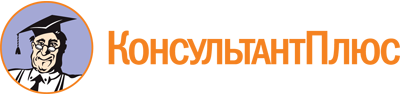 Приказ Минэкономразвития России от 28.07.2022 N 404
"Об утверждении методики расчета показателей "Доля субъектов Российской Федерации, в которых реализуются муниципальные программы поддержки социально ориентированных некоммерческих организаций, принятые более чем в 10 процентах городских округов и муниципальных районов" и "Количество субъектов Российской Федерации, в которых реализуются региональные программы (подпрограммы) поддержки социально ориентированных некоммерческих организаций" федерального проекта "Модернизация сферы социального обслуживания и развитие сектора негосударственных организаций", не входящего в состав национального проекта и являющегося структурным элементом государственной программы Российской Федерации "Социальная поддержка граждан"Документ предоставлен КонсультантПлюс

www.consultant.ru

Дата сохранения: 24.11.2022
 